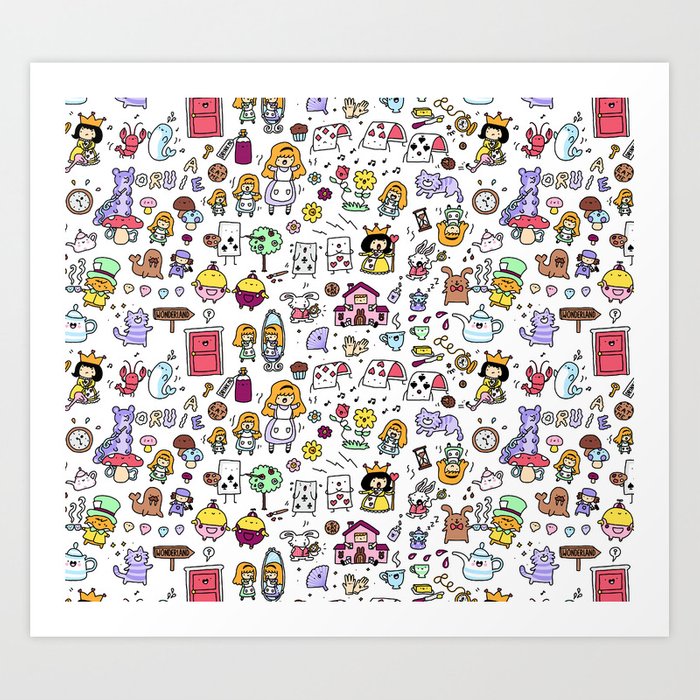 HOE VAAK ZIE JE WELKE TEKENING ?